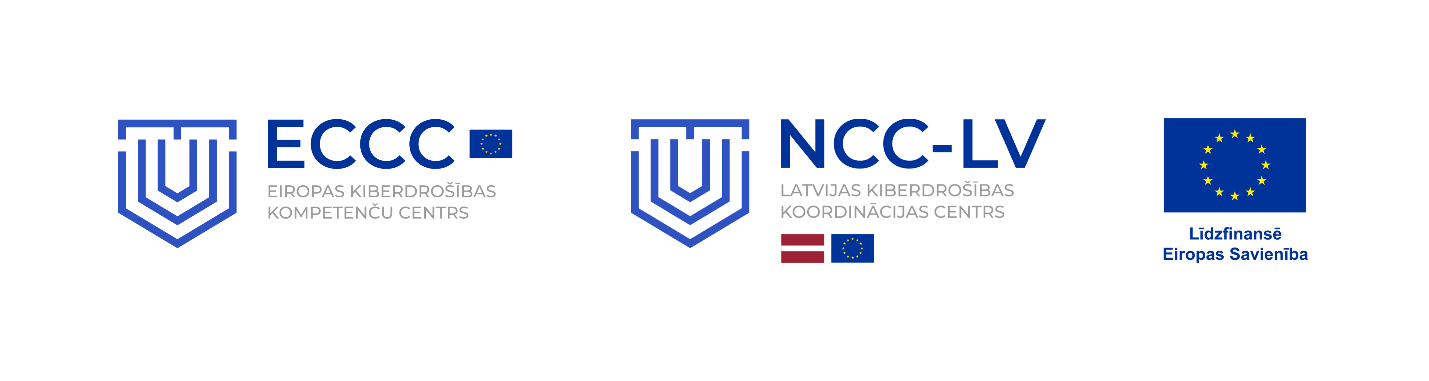 Eiropas Kiberdrošības kompetenču centra 2021.–2027.gada plānošanas periodagrantu programmas “Mazo un vidējo saimnieciskās darbības veicēju kiberdrošības transformācija” projekta iesnieguma veidlapaProjekta īstenošanas grafiks (no līguma par projekta īstenošanu noslēgšanas)Apliecinu, ka:projekta iesniegumā un tā pielikumos sniegtās ziņas atbilst patiesībai un projekta īstenošanai pieprasītais līdzfinansējums tiks izmantots saskaņā ar projekta iesniegumā noteikto;projekts netiek un nav ticis finansēts/līdzfinansēts no citiem Eiropas Savienības finanšu avotiem vai citiem ārvalstu finanšu instrumentiem, kā arī valsts un pašvaldību budžeta līdzekļiem, un projekta ietvaros plānotās darbības nepārklājas ar darbībām, kas tiek finansētas citu Eiropas Savienības fondu specifisko atbalsta mērķu un citu ārvalstu finanšu instrumentu ietvaros, kā arī no valsts un pašvaldību budžeta līdzekļiem, un projekta iesnieguma apstiprināšanas gadījumā šis projekta iesniegums un tajā minētās plānotās darbības netiks iesniegtas finansēšanai/līdzfinansēšanai no citiem finanšu avotiem;projekta iesniedzēja rīcībā ir pietiekami finanšu resursi projekta īstenošanas nodrošināšanai pienācīgā apjomā; projekta darbības nav pabeigtas pirms projekta iesnieguma iesniegšanas aģentūrā;visos projekta informatīvajos un publicitātes materiālos un publikācijās tiks norādīts, ka projekts ir saņēmis grantu atbalstu, kā arī tiks lietoti grafiskie simboli – zīme “Līdzfinansē Eiropas Savienība” un Nacionālā koordinācijas centra logo;apzinos, ka līdzfinansējums projektā tiks sniegts kā grants un atbilst komercdarbības atbalstam saskaņā ar Komisijas regulu (ES) Nr. 2023/2831 (2023. gada 13. decembris) par Līguma par Eiropas Savienības darbību 107. un 108. panta piemērošanu de minimis atbalstam.Projekta nosaukums: Projekta pieteikuma apakškategorijaProjekta iesniedzējs:Reģistrācijas numurs/Nodokļu maksātāja reģistrācijas numurs:Projekta iesniedzēja klasifikācija atbilstoši Vispārējās ekonomiskās darbības klasifikācijai NACE:NACE kodsEkonomiskās darbības nosaukumsEkonomiskās darbības nosaukumsEkonomiskās darbības nosaukumsProjekta iesniedzēja klasifikācija atbilstoši Vispārējās ekonomiskās darbības klasifikācijai NACE:Juridiskā adrese:Iela, mājas nosaukums, Nr./dzīvokļa Nr.:Iela, mājas nosaukums, Nr./dzīvokļa Nr.:Iela, mājas nosaukums, Nr./dzīvokļa Nr.:Iela, mājas nosaukums, Nr./dzīvokļa Nr.:Juridiskā adrese:Valstspilsēta:Valstspilsēta:Novads:Novada pilsēta vai pagasts:Juridiskā adrese:Pasta indekss: Pasta indekss: Pasta indekss: Pasta indekss: Juridiskā adrese:E-pasts: E-pasts: E-pasts: E-pasts: Juridiskā adrese:Tīmekļa vietne: Tīmekļa vietne: Tīmekļa vietne: Tīmekļa vietne: Kontaktinformācija:Kontaktpersonas vārds, uzvārds:Kontaktpersonas vārds, uzvārds:Kontaktpersonas vārds, uzvārds:Kontaktpersonas vārds, uzvārds:Kontaktinformācija:Ieņemamais amats: Ieņemamais amats: Ieņemamais amats: Ieņemamais amats: Kontaktinformācija:Tālrunis: Tālrunis: Tālrunis: Tālrunis: Kontaktinformācija:E-pasts: E-pasts: E-pasts: E-pasts: 1. SADAĻA – PROJEKTA APRAKSTS1.1. Kopsavilkums publicēšanai esfondi.lv)1.2. Projekta mērķis un oriģinalitāte1.3. Projekta īstenošanas vieta1.3. Projekta īstenošanas vieta1.3. Projekta īstenošanas vieta1.3. Projekta īstenošanas vietaProjekts tiks īstenots visā LatvijāProjekts tiks īstenots visā LatvijāProjekts tiks īstenots projekta iesniedzēja juridiskajā adresēProjekts tiks īstenots projekta iesniedzēja juridiskajā adresēProjekts tiks īstenots citā/-ās adresē/-s:Projekts tiks īstenots citā/-ās adresē/-s:Projekts tiks īstenots citā/-ās adresē/-s:Projekts tiks īstenots citā/-ās adresē/-s:Iela, mājas nosaukums, Nr./dzīvokļa Nr.:Iela, mājas nosaukums, Nr./dzīvokļa Nr.:Iela, mājas nosaukums, Nr./dzīvokļa Nr.:Iela, mājas nosaukums, Nr./dzīvokļa Nr.:Valstspilsēta:Novads:Novads:Novada pilsēta vai pagasts:Pasta indekss:Pasta indekss:Pasta indekss:Pasta indekss:2. SADAĻA – PROJEKTA ĪSTENOŠANA UN VADĪBA2.1. Projekta administrēšanas kapacitāte 2.2. Projekta īstenošanas kapacitāte2.3. Projekta finansiālā kapacitāte2.4. Projekta īstenošanas ilgumsProjekta darbību īstenošanas sākumsProjekta īstenošanas ilgums mēnešosProjekta darbības nr.Projekta īstenošanas mēnesis1.2.3.4.5.6.7.8.9.10.11.12.2.5. Projekta risku izvērtējums:2.5. Projekta risku izvērtējums:2.5. Projekta risku izvērtējums:2.5. Projekta risku izvērtējums:2.5. Projekta risku izvērtējums:2.5. Projekta risku izvērtējums:Risku grupaRisks un tā aprakstsRiska ietekme (augsta, vidēja, zema)Iestāšanās varbūtība (augsta, vidēja, zema)Riska novēršanas/mazināšanas pasākumiPar riska novēršanu/ mazināšanu atbildīgā personaFinanšuĪstenošanasAdministrēšanasCits2.6 Projekta saturiskā saistība ar citiem iesniegtajiem/ īstenotajiem/ īstenošanā esošiem projektiem:2.6 Projekta saturiskā saistība ar citiem iesniegtajiem/ īstenotajiem/ īstenošanā esošiem projektiem:2.6 Projekta saturiskā saistība ar citiem iesniegtajiem/ īstenotajiem/ īstenošanā esošiem projektiem:2.6 Projekta saturiskā saistība ar citiem iesniegtajiem/ īstenotajiem/ īstenošanā esošiem projektiem:2.6 Projekta saturiskā saistība ar citiem iesniegtajiem/ īstenotajiem/ īstenošanā esošiem projektiem:2.6 Projekta saturiskā saistība ar citiem iesniegtajiem/ īstenotajiem/ īstenošanā esošiem projektiem:2.6 Projekta saturiskā saistība ar citiem iesniegtajiem/ īstenotajiem/ īstenošanā esošiem projektiem:2.6 Projekta saturiskā saistība ar citiem iesniegtajiem/ īstenotajiem/ īstenošanā esošiem projektiem:2.6 Projekta saturiskā saistība ar citiem iesniegtajiem/ īstenotajiem/ īstenošanā esošiem projektiem:Nr.p.kProjekta nosaukumsProjekta numursProjekta kopsavilkums, galvenās darbībasPapildināmības/ demakrācijas aprakstsProjekta kopējās izmaksasFinansējuma avots un veids Projekta īstenošanas laiksProjekta īstenošanas laiksNr.p.kProjekta nosaukumsProjekta numursProjekta kopsavilkums, galvenās darbībasPapildināmības/ demakrācijas aprakstsProjekta kopējās izmaksasFinansējuma avots un veids Projekta uzsākšanaProjekta pabeigšana1.2.3. SADAĻA – DARBĪBASN.p.k.Darbība/ apakšdarbībaDarbības/ apakšdarbības aprakstsRezultāts Rezultāts N.p.k.Darbība/ apakšdarbībaDarbības/ apakšdarbības aprakstsRezultāts Rezultāts 4. SADAĻA - FINANSĒŠANAS PLĀNSFinansējuma avotsSumma%GrantsPrivātās attiecināmās izmaksasKopējās attiecināmās izmaksas1005. SADAĻA – PROJEKTA BUDŽETA KOPSAVILKUMSNr.p.k.Izmaksu pozīcijas nosaukumsProjekta darbības nr.Attiecināmo izmaksu apmērst.sk. PVN1.Projekta vadības personāla atlīdzības izmaksas2.Projekta īstenošanas personāla atlīdzības izmaksas3.Projekta ieviešanas dokumentācijas izmaksas, t.sk. autoruzraudzības izmaksas4.Informācijas sistēmu izstrādes vai iegādes izmaksas5.Informācijas sistēmas ieviešanas kvalitātes kontroles veikšanas, t.sk. testēšanas izmaksas6.Tehniskās (arī specifiskās) infrastruktūras un tās darbināšanai nepieciešamās ražotāja sērijveida programmatūras iegādes izmaksas7.Apmācību par informācijas un komunikācijas tehnoloģiju (IKT) arhitektūru ieviešanu un pārvaldību izmaksas8.Lietotāju vajadzību analīzes izmaksas9.Pētījumu izstrādes izmaksas10.Informatīvo un publicitātes pasākumu izmaksasKOPĀ:KOPĀ:KOPĀ:6. SADAĻA – PROJEKTA ILGTSPĒJAAprakstsProjekta rezultātu ilgtspējaPētnieciskās idejas/ produkta mērogojamība(pētnieciskas ievirzes projektiem)Rezultātu izplatīšanas pasākumi(pētnieciskas ievirzes projektiem)7. SADAĻA – APLIECINĀJUMS